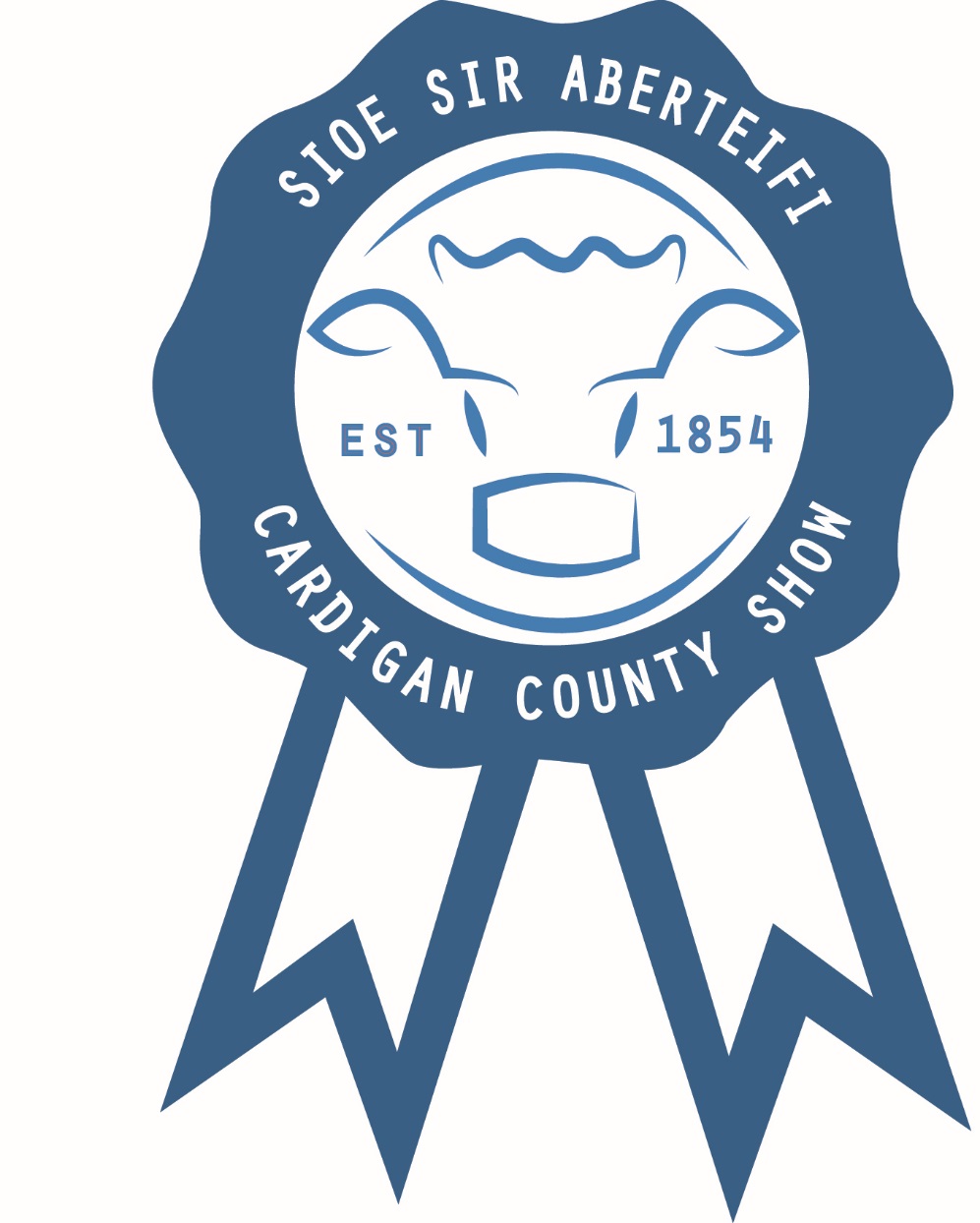 12th October 2018 Dear Sir/MadamRE: ANNUAL SHOW – SATURDAY 4TH AUGUST 2018 – FOOD CONCESSIONSThank you for tendering with regard to the food concession at the above event in the past or showing an interest in tendering this year. Please find enclosed information pack which includes an application form and a risk assessment form.  Please complete in full, sign and return together with a copy of your current liability insurance cover and any relevant certificates. The Food Hall is now a permanent part of the show with locally produced food being on sale for consumption off site. We will therefore, once again, not be granting Sole Rights for the external catering and would ask you to tender on a per unit basis. We have introduced a Food Court area which is proving successful and that is where all the successful applicants will be placed, with only one appointed unit being placed on the bottom corner near the Livestock exhibitors. The emphasis will be on locally produced food, small as well as large units will be considered.Any forms partly completed or with any of the enclosures not attached will not be considered.  (N/A and lines drawn through the questions are not acceptable). Yours faithfully Delyth WilliamsDelyth Williams